ШАЙБА МЕДНАЯ, ЛИСТ 1 (Ø 3х6 - Ø 17х21). Цены без НДС 20%ШАЙБА МЕДНАЯ, ЛИСТ 2 (Ø 18х22 - Ø 45х52). Цены без НДС 20%ШАЙБА АЛЮМИНИЕВАЯ, ЛИСТ 1 (Ø 4х10 - Ø 17х21)Цены без НДС 20%ШАЙБА АЛЮМИНИЕВАЯ, ЛИСТ 2 (Ø 18х22 - Ø 42х52)Цены без НДС 20%ПРОКЛАДКА ПАРОНИТОВАЯ, ЛИСТ 1 (Ø 5х10 - Ø 18х28)Цены без НДС 20%ПРОКЛАДКА ПАРОНИТОВАЯ, ЛИСТ 2 (Ø 20х24 - Ø 42х52)Цены без НДС 20%РЕМКОМПЛЕКТЫ (медная и алюминиевая шайба) Цены без НДС 20%ПРОКЛАДКИ ИЗ ФИБРЫ (Ø 6х18  -  Ø 42х52)Цены без НДС 20%МЕДНЫЕ ШАЙБЫ БОЛЬШОГО ДИАМЕТРАЦены без НДС 20%АЛЮМИНИЕВЫЕ ШАЙБЫ БОЛЬШОГО ДИАМЕТРАЦены без НДС 20%ШАЙБЫ ФОРСУНОК, ЛИСТ 1Цены без НДС 20%СТОПОРНАЯ ШАЙБА, ЛИСТ 1Цены без НДС 20%СТОПОРНАЯ ШАЙБА, ЛИСТ 2Цены без НДС 20%ШАЙБА ДЛЯ ТОПЛИВНЫХ СИСТЕМЦены без НДС 20%ШАЙБА МЕДНАЯ ПО DIN7603A, ЛИСТ 1 (Ø 4х8 - Ø 26х31). Цены без НДС 20%   – толщина, соответствующая стандарту din7603AШАЙБА МЕДНАЯ ПО DIN7603A, ЛИСТ 2 (Ø 27х32 - Ø 75х84). Цены без НДС 20%   – толщина, соответствующая стандарту din7603AШАЙБА МЕДНАЯ ПО DIN7603A, ЛИСТ 3 (Ø 78х88 - Ø 90х100). Цены без НДС 20%   – толщина, соответствующая стандарту din7603AШАЙБА АЛЮМИНИЕВАЯ ПО DIN7603A, ЛИСТ 1 (Ø 4х8 - Ø 26х31). Цены без НДС 20%   – толщина, соответствующая стандарту din7603AШАЙБА АЛЮМИНИЕВАЯ ПО DIN7603A, ЛИСТ 2 (Ø 27х32 - Ø 75х84). Цены без НДС 20%   – толщина, соответствующая стандарту din7603AШАЙБА АЛЮМИНИЕВАЯ ПО DIN7603A, ЛИСТ 3 (Ø 78х88 - Ø 90х100). Цены без НДС 20%   – толщина, соответствующая стандарту din7603AПРОКЛАДКА ПАРОНИТОВАЯ ПО DIN7603A, ЛИСТ 1 (Ø 4х8 - Ø 26х31). Цены без НДС 20%   – толщина, соответствующая стандарту din7603AПРОКЛАДКА ПАРОНИТОВАЯ ПО DIN7603A, ЛИСТ 2 (Ø 27х32 - Ø 75х84). Цены без НДС 20%   – толщина, соответствующая стандарту din7603AПРОКЛАДКА ПАРОНИТОВАЯ ПО DIN7603A, ЛИСТ 3 (Ø 78х88 - Ø 90х100). Цены без НДС 20%   – толщина, соответствующая стандарту din7603AПРОКЛАДКА ИЗ ФИБРЫ ПО DIN7603A, ЛИСТ 1 (Ø 4х8 - Ø 26х31). Цены без НДС 20%   – толщина, соответствующая стандарту din7603AПРОКЛАДКА ПАРОНИТОВАЯ ПО DIN7603A, ЛИСТ 2 (Ø 27х32 - Ø 75х84). Цены без НДС 20%   – толщина, соответствующая стандарту din7603AПРОКЛАДКА ПАРОНИТОВАЯ ПО DIN7603A, ЛИСТ 3 (Ø 78х88 - Ø 90х100). Цены без НДС 20%   – толщина, соответствующая стандарту din7603AМЕДНАЯ ПОСУДА. НАБОРЫ МЕДНОЙ ПОСУДЫ. Цены без НДС 20%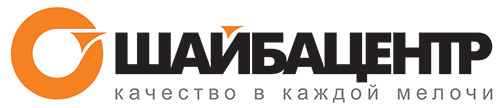 ООО  «Торговый дом ШайбаЦентр»656006, РФ, Алтайский край, г. Барнаул, ул. Гридасова, 28а, пом. Н1ИНН 2225114096 / КПП 222201001 / ОГРН 1102225012933 ОКПО 68508483 / ОКВЭД 25.99 / р/сч40702810611140000067в «ЦЕНТРАЛЬНЫЙ» БАНКА ВТБ (ПАО) г Москвакор/сч.: 30101810145250000411, БИК 044525411отдел маркетинга: тел. факс: 8 (923) 715 4889, 8 (3852) 501-845
бухгалтерия: 8 (3852) 500-947shaibacentr.ru, shaibacentr@yandex.ru Внутренний и внешний диаметр шайбы (Ø)Точные размерыТолщина/ЦенаТолщина/ЦенаТолщина/ЦенаТолщина/ЦенаТолщина/ЦенаТолщина/ЦенаВнутренний и внешний диаметр шайбы (Ø)Точные размеры0,3 мм0,5 мм1 мм1,5 мм2 мм3 мм3х63,2х6,0 мм0,92 ₽1,21 ₽1,51 ₽3х113,3х10,9 мм2,00 ₽2,77 ₽4х8х94,2х8,0х9,0мм1,28 ₽1,78 ₽2,21 ₽4х104,3х10,6 мм1,23 ₽1,64 ₽2,06 ₽4х124,3х12,6 мм1,36 ₽1,86 ₽2,43 ₽4х144,3х14,6 мм1,65 ₽2,31 ₽4х204,3х20,6 мм4,42 ₽6,44 ₽5х105,3х10,5 мм1,88 ₽1,89 ₽1,23 ₽1,64 ₽2,06 ₽5х10х125х10,8х12,22,00 ₽2,77 ₽3,56 ₽5х125,3х12,6 мм1,36 ₽1,86 ₽2,43 ₽5х145,3х14,6 мм1,65 ₽2,31 ₽3,52 ₽6х96,2х8,8 мм1,40 ₽1,40 ₽1,98 ₽2,52 ₽6х106,3х10,5 мм1,23 ₽1,64 ₽2,06 ₽6х106,3х10,2 мм1,87 ₽2,06 ₽2,89 ₽3,78 ₽6х126,3х12,5 мм1,36 ₽1,86 ₽2,43 ₽6х126,3х12,3 мм1,79 ₽2,43 ₽3,40 ₽4,41 ₽6х146,3х14,6 мм1,65 ₽2,31 ₽3,52 ₽6х146,3х14,3 мм3,32 ₽4,80 ₽6,26 ₽6х166,3х15,9 мм2,00 ₽2,74 ₽3,86 ₽6,46 ₽6х186,3х17,9 мм4,42 ₽6,44 ₽8,44 ₽11,70 ₽6х216,7х20,7 мм6,19 ₽9,32 ₽12,42 ₽7х147,2х13,9 мм1,65 ₽2,31 ₽3,52 ₽7,33 ₽7х167,2х16,0 мм2,00 ₽2,74 ₽3,86 ₽6,46 ₽7,71 ₽7х187,3х17,9 мм4,42 ₽6,44 ₽8,44 ₽7х227,3х22,6 мм4,71 ₽6,88 ₽9,04 ₽8х128,3х12,5 мм1,74 ₽1,82 ₽1,47 ₽2,00 ₽2,54 ₽7,18 ₽8х148,3х14,5 мм2,24 ₽1,65 ₽2,31 ₽3,52 ₽8х158,3х14,9 мм1,65 ₽2,31 ₽3,60 ₽7,33 ₽8х168,3х15,9 мм2,11 ₽4,41 ₽3,44 ₽4,60 ₽8х178,3х16,9 мм3,89 ₽6,44 ₽8,44 ₽8х188,3х17,9 мм2,54 ₽4,42 ₽6,44 ₽8,44 ₽12,45 ₽8х228,2х22,0 мм5,96 ₽8,72 ₽12,18 ₽18,14 ₽9х15 пл. (МТЗ)9,3х14,9 мм1,66 ₽2,31 ₽5,04 ₽7,18 ₽9х15 1в. (МТЗ)9,3х14,9 мм1,60 ₽2,08 ₽9х15 2в. (МТЗ)9,3 х14,9 мм1,60 ₽2,08 ₽2,94 ₽5,38 ₽9х179,2х16,8 мм3,26 ₽4,65 ₽8,44 ₽0,00 ₽9х18 Бычок (МТЗ)9,3х17,9 мм4,42 ₽6,44 ₽8,44 ₽12,45 ₽10х1410,3х14,6 мм2,24 ₽1,65 ₽2,31 ₽3,52 ₽10х1510,3х14,9 мм2,00 ₽2,78 ₽3,78 ₽10х1610,3х15,9 мм2,43 ₽3,47 ₽4,30 ₽10х1810,3х17,9 мм2,54 ₽4,42 ₽6,44 ₽8,44 ₽12,45 ₽10х2010,2х29,9 мм2,87 ₽3,95 ₽5,73 ₽7,54 ₽15,41 ₽10х2210,2х22,0 мм2,45 ₽2,87 ₽4,79 ₽6,95 ₽9,17 ₽11х20 Т11,5х20,0 мм4,31 ₽12х1612,3х15,9 мм2,00 ₽2,43 ₽3,47 ₽4,30 ₽12х1812,3х17,9 мм2,43 ₽3,03 ₽4,32 ₽6,83 ₽12,45 ₽12х2012,2х19,8 мм2,87 ₽3,95 ₽5,73 ₽7,54 ₽12,45 ₽12х2212,3х22,6 мм2,45 ₽2,87 ₽3,78 ₽5,48 ₽9,17 ₽18,01 ₽13х2113,4х20,8 мм5,38 ₽7,84 ₽10,34 ₽14х1814,3х17,9 мм3,03 ₽4,32 ₽6,83 ₽9,31 ₽14х2014,3х19,9 мм2,87 ₽3,43 ₽4,93 ₽6,83 ₽12,18 ₽14х2214,2х21,9 мм2,97 ₽4,16 ₽6,00 ₽9,17 ₽14х2414,3х24,6 мм4,31 ₽6,31 ₽9,88 ₽22,59 ₽15х2015,3х19,9 мм2,87 ₽2,87 ₽3,60 ₽5,21 ₽8,98 ₽15х2715,1х27,6 мм6,00 ₽8,21 ₽16х2016,3х19,9 мм2,87 ₽2,87 ₽3,06 ₽4,42 ₽8,98 ₽16х2216,5х22,6 мм2,97 ₽3,51 ₽5,08 ₽9,17 ₽16,36 ₽16х2416,2х23,9 мм3,72 ₽3,72 ₽5,40 ₽9,88 ₽16х2816,5х28,5 мм5,21 ₽7,63 ₽11,65 ₽16х3216,5х32,6 мм9,98 ₽14,81 ₽18,56 ₽35,83 ₽17х2117,3х20,9 мм2,87 ₽2,89 ₽3,60 ₽5,21 ₽8,98 ₽ООО  «Торговый дом ШайбаЦентр»656006, РФ, Алтайский край, г. Барнаул, ул. Гридасова, 28а, пом. Н1ИНН 2225114096 / КПП 222201001 / ОГРН 1102225012933 ОКПО 68508483 / ОКВЭД 25.99 / р/сч40702810611140000067в «ЦЕНТРАЛЬНЫЙ» БАНКА ВТБ (ПАО) г Москвакор/сч.: 30101810145250000411, БИК 044525411отдел маркетинга: тел. факс: 8 (923) 715 4889, 8 (3852) 501-845
бухгалтерия: 8 (3852) 500-947shaibacentr.ru, shaibacentr@yandex.ruВнутренний и внешний диаметр шайбы (Ø)Точные размерыТолщина/ЦенаТолщина/ЦенаТолщина/ЦенаТолщина/ЦенаТолщина/ЦенаТолщина/ЦенаВнутренний и внешний диаметр шайбы (Ø)Точные размеры0,3 мм0,5 мм1 мм1,5 мм2 мм3 мм18х2218,3х21,9 мм3,25 ₽3,66 ₽5,31 ₽9,17 ₽18х2418,3х23,9 мм3,27 ₽3,43 ₽4,06 ₽5,90 ₽11,37 ₽20,53 ₽18х2618,5х26,6 мм4,87 ₽7,11 ₽12,40 ₽18х2818,5х28,6 мм5,38 ₽7,90 ₽12,90 ₽32,96 ₽20х2420,3х23,9 мм3,89 ₽4,20 ₽6,15 ₽11,37 ₽20х2520,5х25 мм4,19 ₽7,24 ₽11,37 ₽20х2620,3х25,9 мм3,95 ₽4,87 ₽7,11 ₽12,99 ₽20х2720,3х26,9 мм3,95 ₽4,87 ₽7,11 ₽12,99 ₽20х3020,6х30,6 мм5,95 ₽8,72 ₽15,07 ₽30,61 ₽20х3220,3х31,9 мм7,01 ₽10,31 ₽18,46 ₽32,27 ₽20х3320,6х33,5 мм7,01 ₽10,31 ₽18,46 ₽32,27 ₽21х2421,2х23,9 мм4,59 ₽6,70 ₽11,73 ₽21х2721,2х26,9 мм5,21 ₽7,63 ₽13,33 ₽22х2622,3х25,9 мм4,49 ₽6,56 ₽13,46 ₽27,62 ₽22х2722,3х26,9 мм4,49 ₽6,56 ₽13,46 ₽27,62 ₽22х2822,3х27,9 мм4,49 ₽4,49 ₽6,56 ₽13,46 ₽27,57 ₽22х3022,5х30,6 мм4,49 ₽5,95 ₽8,72 ₽15,07 ₽22х3222,3х31,9 мм7,01 ₽10,31 ₽18,46 ₽32,26 ₽22х3322,5х33,6 мм5,95 ₽8,72 ₽18,46 ₽22х3622,5х36,6 мм9,17 ₽13,55 ₽22,40 ₽22х5022,2х49,7 мм31,68 ₽47,52 ₽63,35 ₽24х3024,3х29,9 мм4,41 ₽4,93 ₽7,24 ₽15,07 ₽24,87 ₽24х3224,3х31,9 мм4,65 ₽5,95 ₽8,72 ₽18,46 ₽24х3524,0х35,1 мм15,66 ₽23,47 ₽31,31 ₽24х3624,3х35,9 мм8,56 ₽12,69 ₽22,40 ₽49,28 ₽24х4524,5х45,6 мм19,80 ₽26,00 ₽25х3225,3х31,9 мм4,93 ₽7,24 ₽18,28 ₽26х3226,5х31,9 мм4,64 ₽4,93 ₽7,24 ₽18,28 ₽27,41 ₽27х3227,3х31,9 мм4,93 ₽7,24 ₽18,28 ₽27х3427,3х33,9 мм5,95 ₽8,72 ₽19,71 ₽46,64 ₽27х3627,3х35,9 мм5,29 ₽7,57 ₽11,19 ₽22,40 ₽49,28 ₽27х4227,5х42,5 мм11,65 ₽17,31 ₽24,18 ₽27х5227,5х52,0 мм24,40 ₽36,37 ₽47,22 ₽28х3428,3х33,9 мм6,11 ₽6,11 ₽8,98 ₽19,71 ₽30х3430,3х33,9 мм6,11 ₽6,46 ₽9,52 ₽19,71 ₽30х3630,3х35,9 мм7,11 ₽6,40 ₽9,41 ₽22,40 ₽53,77 ₽30х3830,3х37,8 мм6,70 ₽9,53 ₽14,11 ₽26,16 ₽30х3930,3х38,9 мм9,52 ₽14,08 ₽26,16 ₽30х4230,5х42,6 мм13,84 ₽20,58 ₽28,68 ₽30х4730,5х47,6 мм18,77 ₽27,96 ₽37,26 ₽32х4032,5х40,5 мм8,11 ₽11,32 ₽16,79 ₽24,74 ₽57,16 ₽33х3933,5х39,5 мм9,88 ₽14,61 ₽26,16 ₽33х4533,5х45,6 мм25,10 ₽35,83 ₽33х4733,5х47,6 мм25,56 ₽37,26 ₽33х5233,5х52,0 мм24,40 ₽36,37 ₽47,29 ₽34х4034,3х39,9 мм8,54 ₽12,62 ₽20,87 ₽35х4535,2х45,0 мм14,36 ₽11,81 ₽17,05 ₽25,40 ₽34,03 ₽36х4236,3х41,9 мм8,98 ₽13,26 ₽28,68 ₽36х4736,5х47,6 мм18,81 ₽28,03 ₽37,26 ₽39х4739,5х47,6 мм17,03 ₽25,36 ₽37,26 ₽40х4640,3х45,9 мм12,09 ₽17,94 ₽37,26 ₽42х4942,3х48,9 мм18,28 ₽27,23 ₽39,44 ₽42х5242,5х52,0 мм18,55 ₽27,67 ₽45,68 ₽45х5245,5х52,0 мм18,54 ₽27,67 ₽45,68 ₽ООО  «Торговый дом ШайбаЦентр»656006, РФ, Алтайский край, г. Барнаул, ул. Гридасова, 28а, пом. Н1ИНН 2225114096 / КПП 222201001 / ОГРН 1102225012933 ОКПО 68508483 / ОКВЭД 25.99 / р/сч40702810611140000067в «ЦЕНТРАЛЬНЫЙ» БАНКА ВТБ (ПАО) г Москвакор/сч.: 30101810145250000411, БИК 044525411отдел маркетинга: тел. факс: 8 (923) 715 4889, 8 (3852) 501-845
бухгалтерия: 8 (3852) 500-947shaibacentr.ru, shaibacentr@yandex.ruВнутренний и внешний диаметр шайбыТочные размерыТолщина/ЦенаТолщина/ЦенаТолщина/ЦенаВнутренний и внешний диаметр шайбыТочные размеры1,5 мм2 мм3 ммØ 4х104,3х10,6 мм0,73 ₽Ø 4х124,3х12,6 мм0,88 ₽Ø 4х144,3х14,6 мм1,11 ₽Ø 4х204,3х20,6 мм2,18 ₽Ø 5х105,3х10,5 мм0,73 ₽Ø 5х125,3х12,6 мм0,88 ₽Ø 5х145,3х14,6 мм1,11 ₽Ø 6х106,3х10,5 мм0,73 ₽Ø 6х126,3х12,5 мм0,88 ₽Ø 6х146,3х14,6 мм1,11 ₽Ø 6х166,3х15,9 мм1,55 ₽Ø 6х186,3х17,9 мм1,90 ₽2,54 ₽Ø 7х147,2х13,9 мм1,11 ₽Ø 7х167,2х16,0 мм1,55 ₽2,04 ₽Ø 7х187,3х17,9 мм1,90 ₽2,54 ₽Ø 7х227,3х22,6 мм2,34 ₽Ø 8х128,3х12,5 мм0,88 ₽1,17 ₽Ø 8х148,3х14,5 мм1,11 ₽1,46 ₽Ø 8х158,3х14,9 мм1,25 ₽1,66 ₽Ø 8х188,3х17,9 мм1,90 ₽2,54 ₽Ø 8х228,2х22,0 мм2,34 ₽3,12 ₽Ø 9х179,2х16,8 мм1,90 ₽2,54 ₽Ø 9х189,3х17,9 мм1,90 ₽2,54 ₽Ø 10х1410,3х14,6 мм1,31 ₽1,76 ₽Ø 10х1510,3х14,9 мм1,46 ₽1,95 ₽Ø 10х1610,3х15,9 мм1,61 ₽2,15 ₽Ø 10х1810,3х17,9 мм1,90 ₽2,54 ₽Ø 10х2010,2х19,9 мм2,18 ₽2,91 ₽Ø 10х2210,2х22,0 мм2,34 ₽Ø 12х1612,3х15,9 мм1,55 ₽Ø 12х1812,3х17,9 мм1,90 ₽2,54 ₽Ø 12х2012,2х19,8 мм2,18 ₽2,91 ₽Ø 12х2212,3х22,6 мм2,34 ₽3,12 ₽Ø 13х2413,0х24,5 мм6,57 ₽Ø 13х3013,0х30,5 мм8,02 ₽Ø 14х1614,3х16,5 мм1,61 ₽2,15 ₽Ø 14х1814,3х17,9 мм1,90 ₽2,54 ₽Ø 14х2014,3х19,9 мм1,76 ₽2,34 ₽Ø 14х2214,2х21,9 мм2,34 ₽3,12 ₽Ø 14х2414,3х24,6 мм2,42 ₽3,22 ₽Ø 15х2015,3х19,9 мм2,18 ₽Ø 16х2016,3х19,9 мм2,18 ₽5,11 ₽Ø 16х2216,5х22,6 мм2,34 ₽3,12 ₽Ø 16х2416,2х23,9 мм2,42 ₽3,22 ₽Ø 16х2816,5х28,5 мм2,91 ₽Ø 16х3216,5х32,6 мм3,89 ₽Ø 17х2117,3х20,9 мм2,28 ₽ООО  «Торговый дом ШайбаЦентр»656006, РФ, Алтайский край, г. Барнаул, ул. Гридасова, 28а, пом. Н1ИНН 2225114096 / КПП 222201001 / ОГРН 1102225012933 ОКПО 68508483 / ОКВЭД 25.99 / р/сч40702810611140000067в «ЦЕНТРАЛЬНЫЙ» БАНКА ВТБ (ПАО) г Москвакор/сч.: 30101810145250000411, БИК 044525411отдел маркетинга: тел. факс: 8 (923) 715 4889, 8 (3852) 501-845
бухгалтерия: 8 (3852) 500-947shaibacentr.ru, shaibacentr@yandex.ruВнутренний и внешний диаметр шайбыТочные размерыТолщина/ЦенаТолщина/ЦенаТолщина/ЦенаВнутренний и внешний диаметр шайбыТочные размеры1,5 мм2 мм3 ммØ 18х2218,3х21,9 мм2,34 ₽Ø 18х2418,3х23,9 мм2,42 ₽3,22 ₽Ø 18х2618,5х26,6 мм2,63 ₽Ø 18х2818,5х28,6 мм2,91 ₽Ø 20х2420,3х23,9 мм2,42 ₽Ø 20х2620,3х25,9 мм2,77 ₽3,71 ₽Ø 20х2720,3х26,9 мм2,77 ₽3,71 ₽Ø 20х3020,6х30,6 мм3,37 ₽4,49 ₽Ø 20х3220,3х31,9 мм3,51 ₽4,68 ₽Ø 20х3320,6х33,5 мм3,51 ₽Ø 21х2421,2х23,9 мм2,70 ₽3,60 ₽Ø 21х2721,2х26,9 мм3,08 ₽Ø 22х2622,3х25,9 мм2,77 ₽3,71 ₽Ø 22х2722,3х26,9 мм2,77 ₽3,71 ₽Ø 22х2822,3х27,9 мм2,77 ₽3,71 ₽Ø 22х3022,5х30,6 мм3,37 ₽4,49 ₽Ø 22х3222,3х31,9 мм3,51 ₽4,68 ₽Ø 22х3322,5х33,6 мм3,51 ₽Ø 22х3622,5х36,6 мм4,82 ₽6,42 ₽Ø 24х3024,3х29,9 мм3,37 ₽4,49 ₽Ø 24х3224,3х31,9 мм3,65 ₽Ø 24х3624,3х35,9 мм4,82 ₽6,42 ₽Ø 24х4524,5х45,6 мм6,57 ₽Ø 25х3225,3х31,9 мм3,65 ₽4,86 ₽Ø 26х3226,5х31,9 мм3,65 ₽4,86 ₽Ø 27х3227,3х31,9 мм3,65 ₽4,86 ₽Ø 27х3427,3х33,9 мм3,81 ₽Ø 27х3627,3х35,9 мм4,82 ₽6,42 ₽Ø 27х4227,5х42,5 мм5,63 ₽Ø 27х5227,5х52,0 мм9,63 ₽Ø 28х3428,3х33,9 мм3,65 ₽4,86 ₽Ø 30х3430,3х33,9 мм3,65 ₽Ø 30х3630,3х35,9 мм4,82 ₽6,42 ₽Ø 30х3930,3х38,9 мм5,84 ₽Ø 30х4230,5х42,6 мм5,99 ₽7,98 ₽Ø 30х4730,5х47,6 мм6,86 ₽Ø 32х4032,5х40,5 мм5,84 ₽Ø 33х3933,5х39,5 мм5,84 ₽7,77 ₽Ø 33х4533,5х45,6 мм6,57 ₽Ø 33х4733,5х47,6 мм6,86 ₽Ø 33х5233,5х52,0 мм9,63 ₽Ø 34х4034,3х39,9 мм5,84 ₽Ø 35х4535,2х45,0 мм6,57 ₽Ø 36х4236,3х41,9 мм6,28 ₽8,37 ₽Ø 36х4736,5х47,6 мм6,86 ₽Ø 39х4739,5х47,6 мм6,86 ₽9,15 ₽Ø 40х4640,3х45,9 мм6,86 ₽0,00 ₽Ø 42х5242,5х52,0 мм9,63 ₽10,49 ₽ООО  «Торговый дом ШайбаЦентр»656006, РФ, Алтайский край, г. Барнаул, ул. Гридасова, 28а, пом. Н1ИНН 2225114096 / КПП 222201001 / ОГРН 1102225012933 ОКПО 68508483 / ОКВЭД 25.99 / р/сч40702810611140000067в «ЦЕНТРАЛЬНЫЙ» БАНКА ВТБ (ПАО) г Москвакор/сч.: 30101810145250000411, БИК 044525411отдел маркетинга: тел. факс: 8 (923) 715 4889, 8 (3852) 501-845
бухгалтерия: 8 (3852) 500-947shaibacentr.ru, shaibacentr@yandex.ruВнутренний и внешний диаметрТочные размерыТолщина/ЦенаТолщина/ЦенаТолщина/ЦенаТолщина/ЦенаВнутренний и внешний диаметрТочные размеры1 мм1,5 мм2 мм3 ммØ 5х10      5,2х10,3 мм0,32 ₽0,67 ₽Ø 6х10      6,2х10,3 мм0,32 ₽Ø 6х12      6,2х12,3 мм0,37 ₽Ø 6х16      6,2х16,6 мм0,78 ₽Ø 6х18      6,2х18,6 мм0,87 ₽1,39 ₽Ø 7х14      7,2х14,5 мм0,49 ₽0,90 ₽Ø 7х18      7,2х18,6 мм0,87 ₽1,39 ₽Ø 7х22      7,2х22,6 мм0,98 ₽Ø 8х12      8,2х12,4 мм0,37 ₽Ø 8х14      8,2х14,5 мм0,49 ₽Ø 8х15      8,2х14,9 мм0,49 ₽Ø 8х18      8,2х18,6 мм0,87 ₽1,39 ₽Ø 8х22       8,2х22,6 мм0,98 ₽Ø 9х17      9,3х17,5 мм0,87 ₽Ø 9х18      9,3х18,6 мм0,74 ₽1,39 ₽Ø 10х14     10,3х14,2 мм0,41 ₽Ø 10х15     10,3х14,9 мм0,47 ₽1,39 ₽Ø 10х16     10,3х15,9 мм0,60 ₽1,00 ₽Ø 10х18     10,3х18,6 мм0,87 ₽1,39 ₽Ø 10х20     10,3х20,6 мм0,94 ₽Ø 12х16     12,3х15,9 мм0,60 ₽Ø 12х18     12,3х17,9 мм0,69 ₽Ø 12х20     12,3х20,6 мм0,94 ₽Ø 12х22     12,3х22,6 мм0,98 ₽Ø 13х24     13х24 мм0,98 ₽Ø 13х30     13х30 мм1,16 ₽Ø 14х16     14х16,5 мм0,74 ₽Ø 14х18     14,3 17,9 мм0,67 ₽Ø 14х20     14,3х19,9 мм0,76 ₽1,05 ₽Ø 14х22     14,3х22,6 мм1,02 ₽Ø 14х24     14,3х24,6 мм1,12 ₽1,68 ₽Ø 16х20     16,4х20,6 мм0,76 ₽Ø 16х22     16,5х22,6 мм0,84 ₽Ø 16х24     16,5х24,6 мм1,12 ₽Ø 16х28     16,5х28,3 мм1,23 ₽Ø 16х32     16,5х32,7 мм1,42 ₽Ø 17х21     17,3х21,0 мм0,76 ₽Ø 18х24     18,5х24,6 мм0,94 ₽Ø 18х28     18,5х28,0 мм1,23 ₽ООО  «Торговый дом ШайбаЦентр»656006, РФ, Алтайский край, г. Барнаул, ул. Гридасова, 28а, пом. Н1ИНН 2225114096 / КПП 222201001 / ОГРН 1102225012933 ОКПО 68508483 / ОКВЭД 25.99 / р/сч40702810611140000067в «ЦЕНТРАЛЬНЫЙ» БАНКА ВТБ (ПАО) г Москвакор/сч.: 30101810145250000411, БИК 044525411отдел маркетинга: тел. факс: 8 (923) 715 4889, 8 (3852) 501-845
бухгалтерия: 8 (3852) 500-947shaibacentr.ru, shaibacentr@yandex.ruВнутренний и внешний диаметрТочные размерыТолщина/ЦенаТолщина/ЦенаТолщина/ЦенаТолщина/ЦенаВнутренний и внешний диаметрТочные размеры1 мм1,5 мм2 мм3 ммØ 20х24     20,5х24,6 мм0,94 ₽Ø 20х27     20,5х27,6 мм1,07 ₽Ø 20х30     20,6х30,6 мм1,39 ₽2,31 ₽Ø 20х32     20,6х32,7 мм1,48 ₽Ø 21х24     21,3х24,6 мм1,07 ₽Ø 21х27     21,3х27,6 мм1,21 ₽Ø 22х27     22,5х27,6 мм1,07 ₽Ø 22х28     22,3х27,9 мм1,07 ₽Ø 22х30     22,5х30,6 мм1,39 ₽Ø 22х32     22,5х32,7 мм1,48 ₽Ø 22х33     22,5х33,6 мм1,48 ₽Ø 22х36     22,5х36,7 мм1,66 ₽Ø 24х30     24,5х30,6 мм1,39 ₽Ø 24х32     24,5х32,6 мм1,42 ₽Ø 24х36     24,5х36,7 мм1,66 ₽Ø 24х45     24,5х45,6 мм2,44 ₽Ø 27х32     27,5х32,6 мм1,39 ₽Ø 27х34     27,5х34,5 мм1,66 ₽Ø 27х36     27,5х36,7 мм1,73 ₽Ø 27х42     27,5х42,5 мм2,15 ₽Ø 27х52     27,5х52,0 мм3,01 ₽Ø 28х34     28,3х33,9 мм1,34 ₽Ø 30х34     30,0х34,3 мм1,66 ₽Ø 30х36     30,5х36,6 мм1,55 ₽Ø 30х38 30,3х37,8 мм1,82 ₽Ø 30х39     30,5х39,6 мм1,82 ₽Ø 30х42     30,5х42,6 мм2,04 ₽Ø 30х47     30,5х47,6 мм2,52 ₽Ø 32х40     32,5х40,5 мм1,76 ₽Ø 33х39     33,5х39,5 мм1,82 ₽Ø 33х45     33,5х45,6 мм2,34 ₽Ø 33х47     33,5х47,6 мм2,64 ₽Ø 33х52     33,5х52,0 мм3,01 ₽Ø 34х40     34,3х40,6 мм1,94 ₽Ø 35х45     35,5х45,5 мм2,16 ₽Ø 36х42     36,5х42,6 мм1,96 ₽Ø 36х47     36,5х47,6 мм2,40 ₽Ø 39х47     39,5х47,6 мм2,40 ₽Ø 42х52     42,5х52,0 мм3,01 ₽ООО  «Торговый дом ШайбаЦентр»656006, РФ, Алтайский край, г. Барнаул, ул. Гридасова, 28а, пом. Н1ИНН 2225114096 / КПП 222201001 / ОГРН 1102225012933 ОКПО 68508483 / ОКВЭД 25.99 / р/сч40702810611140000067в «ЦЕНТРАЛЬНЫЙ» БАНКА ВТБ (ПАО) г Москвакор/сч.: 30101810145250000411, БИК 044525411отдел маркетинга: тел. факс: 8 (923) 715 4889, 8 (3852) 501-845
бухгалтерия: 8 (3852) 500-947shaibacentr.ru, shaibacentr@yandex.ru№ п/пНаименованиеКол-во шайб в наборе (шт)Цена без НДС (руб.)1Набор медных шайб в комплекте на "КАМАЗ 5320"151801,15 ₽2Набор алюминиевых и медных  шайб в комплекте на "КАМАЗ 5320"151517,69 ₽3Набор медных шайб в комплекте на "КАМАЗ 53212"155831,31 ₽4Набор алюминиевых и медных шайб в комплекте на "КАМАЗ 53212"155532,56 ₽5Набор медных шайб в комплекте на "КАМАЗ 5410"145759,68 ₽6Набор алюминиевых и медных шайб в комплекте на "КАМАЗ 5410"145487,99 ₽7Набор медных шайб в комплекте на "КАМАЗ 54112"142738,94 ₽8Набор алюминиевых и медных шайб в комплекте на "КАМАЗ 54112"142473,16 ₽9Набор медных шайб в комплекте на "КАМАЗ 5511"139746,52 ₽10Набор алюминиевых и медных шайб в комплекте на "КАМАЗ 5511"139468,91 ₽11Набор медных шайб в комплекте на "КАМАЗ 55102"153846,40 ₽12Набор алюминиевых и медных шайб в комплекте на "КАМАЗ 55102"153532,56 ₽13Набор медных шайб в комплекте на коробку передач на КАМАЗ "Модель 14"739,60 ₽14Набор медных шайб в комплекте на коробку передач на КАМАЗ "Модель 15"1798,04 ₽15Набор медных шайб в комплекте на двигатель ЯМЗ-236,23885292,19 ₽16Набор алюминиевых и медных шайб в комплекте на двигатель ЯМЗ-236,23885227,03 ₽17Набор медных шайб в комплекте на двигатель 3Д6104603,22 ₽18Набор алюминиевых и медных шайб в комплекте на двигатель 3Д6104398,91 ₽19Набор медных шайб в комплекте "10" (толщина шайб 1мм)100314,82 ₽20Набор медных шайб в комплекте "10" (толщина шайб 1,5мм)100484,46 ₽21Набор алюминиевых шайб в комплекте "10" (толщина шайб 1,5мм)100241,57 ₽22Набор медных шайб в комплекте "15" (толщина шайб 1мм)150414,72 ₽23Набор медных шайб в комплекте "15" (толщина шайб 1,5мм)150637,15 ₽24Набор алюминиевых шайб в комплекте "15" (толщина шайб 1,5мм)150333,49 ₽25Набор медных шайб в комплекте "20" (толщина шайб 1мм)200661,65 ₽26Набор медных шайб в комплекте "20" (толщина шайб 1,5мм)2001 036,78 ₽27Набор алюминиевых шайб в комплекте "20" (толщина шайб 1,5мм)200526,38 ₽ООО  «Торговый дом ШайбаЦентр»656006, РФ, Алтайский край, г. Барнаул, ул. Гридасова, 28а, пом. Н1ИНН 2225114096 / КПП 222201001 / ОГРН 1102225012933 ОКПО 68508483 / ОКВЭД 25.99 / р/сч40702810611140000067в «ЦЕНТРАЛЬНЫЙ» БАНКА ВТБ (ПАО) г Москвакор/сч.: 30101810145250000411, БИК 044525411отдел маркетинга: тел. факс: 8 (923) 715 4889, 8 (3852) 501-845
бухгалтерия: 8 (3852) 500-947shaibacentr.ru, shaibacentr@yandex.ru Внутренний и внешний диаметр (Ø)Толщина/Цена Толщина/Цена Внутренний и внешний диаметр (Ø)1,5 мм(ФЭ)2 мм(КГФ) 6х18   1,78 ₽    2,37 ₽  7х18   1,78 ₽    2,37 ₽  8х18   1,78 ₽    2,37 ₽  10х14   1,14 ₽    1,52 ₽  10х16   1,42 ₽    1,89 ₽  12х16   1,42 ₽    1,89 ₽  12х18   1,78 ₽    2,37 ₽  12х22   2,43 ₽    3,30 ₽  14х18   1,78 ₽    2,37 ₽  14х20   2,13 ₽    2,85 ₽  16х20   2,13 ₽    2,85 ₽  16х22   2,43 ₽    3,30 ₽  18х22   2,43 ₽    3,30 ₽  18х24   2,89 ₽    3,97 ₽  20х24   2,89 ₽    3,97 ₽  20х26   3,35 ₽    4,55 ₽  20х27   3,52 ₽    4,89 ₽  22х26   3,35 ₽    4,55 ₽  22х27   3,52 ₽    4,89 ₽  22х28   3,82 ₽    5,28 ₽  24х30   4,28 ₽    6,02 ₽  27х32   4,81 ₽    6,73 ₽  28х34   5,48 ₽    7,60 ₽  30х34   5,48 ₽    7,60 ₽  30х36   6,33 ₽    8,65 ₽  30х39   7,06 ₽    9,96 ₽  32х40   7,65 ₽  10,74 ₽  33х39   7,06 ₽    9,96 ₽  35х45   9,98 ₽  14,95 ₽  36х42   8,33 ₽  11,60 ₽  39х47 10,55 ₽  15,72 ₽  42х52 13,00 ₽  19,12 ₽ ООО  «Торговый дом ШайбаЦентр»656006, РФ, Алтайский край, г. Барнаул, ул. Гридасова, 28а, пом. Н1ИНН 2225114096 / КПП 222201001 / ОГРН 1102225012933 ОКПО 68508483 / ОКВЭД 25.99 / р/сч40702810611140000067в «ЦЕНТРАЛЬНЫЙ» БАНКА ВТБ (ПАО) г Москвакор/сч.: 30101810145250000411, БИК 044525411отдел маркетинга: тел. факс: 8 (923) 715 4889, 8 (3852) 501-845
бухгалтерия: 8 (3852) 500-947shaibacentr.ru, shaibacentr@yandex.ruДиаметр шайбы (Ø)Толщина/ЦенаТолщина/ЦенаТолщина/ЦенаТолщина/ЦенаТолщина/ЦенаДиаметр шайбы (Ø)1 мм1,5 мм2 мм3 мм4 ммØ …..х58ДоговорнаяДоговорнаяДоговорная   Договорная   ДоговорнаяØ …..х75ДоговорнаяДоговорнаяДоговорная   Договорная   ДоговорнаяØ …..х87ДоговорнаяДоговорнаяДоговорнаяДоговорнаяДоговорнаяØ …..х90ДоговорнаяДоговорнаяДоговорнаяДоговорнаяДоговорнаяØ …..х95ДоговорнаяДоговорнаяДоговорнаяДоговорнаяДоговорнаяØ …..х98ДоговорнаяДоговорнаяДоговорнаяДоговорнаяДоговорнаяØ …..х100ДоговорнаяДоговорнаяДоговорнаяДоговорнаяДоговорнаяØ …..х110ДоговорнаяДоговорнаяДоговорнаяДоговорнаяДоговорнаяØ …..х120ДоговорнаяДоговорнаяДоговорнаяДоговорнаяДоговорнаяØ …..х125ДоговорнаяДоговорнаяДоговорнаяДоговорнаяДоговорнаяØ …..х130ДоговорнаяДоговорнаяДоговорнаяДоговорнаяДоговорнаяØ …..х135ДоговорнаяДоговорнаяДоговорная   Договорная   ДоговорнаяØ …..х140ДоговорнаяДоговорнаяДоговорная   Договорная   ДоговорнаяØ …..х150ДоговорнаяДоговорнаяДоговорнаяДоговорнаяДоговорнаяДиаметр шайбы (Ø)Толщина/ЦенаТолщина/ЦенаТолщина/ЦенаТолщина/ЦенаДиаметр шайбы (Ø)1,5 мм2 мм3 мм4 ммØ …..х58ДоговорнаяДоговорнаяДоговорнаяДоговорнаяØ …..х75ДоговорнаяДоговорнаяДоговорнаяДоговорнаяØ …..х87ДоговорнаяДоговорнаяДоговорнаяДоговорнаяØ …..х90ДоговорнаяДоговорнаяДоговорнаяДоговорнаяØ …..х95ДоговорнаяДоговорнаяДоговорнаяДоговорнаяØ …..х98ДоговорнаяДоговорнаяДоговорнаяДоговорнаяØ …..х100ДоговорнаяДоговорнаяДоговорнаяДоговорнаяØ …..х110ДоговорнаяДоговорнаяДоговорнаяДоговорнаяØ …..х120ДоговорнаяДоговорнаяДоговорнаяДоговорнаяØ …..х125ДоговорнаяДоговорнаяДоговорнаяДоговорнаяØ …..х130ДоговорнаяДоговорнаяДоговорнаяДоговорнаяØ …..х135ДоговорнаяДоговорнаяДоговорнаяДоговорнаяØ …..х140ДоговорнаяДоговорнаяДоговорнаяДоговорнаяØ …..х150ДоговорнаяДоговорнаяДоговорнаяДоговорнаяООО  «Торговый дом ШайбаЦентр»656006, РФ, Алтайский край, г. Барнаул, ул. Гридасова, 28а, пом. Н1ИНН 2225114096 / КПП 222201001 / ОГРН 1102225012933 ОКПО 68508483 / ОКВЭД 25.99 / р/сч40702810611140000067в «ЦЕНТРАЛЬНЫЙ» БАНКА ВТБ (ПАО) г Москвакор/сч.: 30101810145250000411, БИК 044525411отдел маркетинга: тел. факс: 8 (923) 715 4889, 8 (3852) 501-845
бухгалтерия: 8 (3852) 500-947shaibacentr.ru, shaibacentr@yandex.ruНазваниеПрименение в форсункахРазмерыЦена 1 шайбыУпаковкаЦена за упаковкуШАЙБА ТЕРМОЗАЩИТНАЯ, ПЛАМЯГАСЯЩАЯ ФОРСУНКИ ВПРЫСКАEURO-4 0445120178 BOSCH ЯМЗ, КамАЗ, ЯМЗ9 x 14,65 x 1,5 мм16,79 руб.50 шт.839,50 руб.ШАЙБА ПЛАМЯГАСЯЩАЯ, АНАЛОГ ШАЙБЫ ФОРСУНКИ ВПРЫСКА F 00R J01 086FAW 6DL2 CR/IPL26/ZIRIS20S (1112010630) BOSH7,7 x 15 x 2 мм33,55 руб.50 шт.1677,50 руб.ШАЙБА ТЕРМОЗАЩИТНАЯ, ПЛАМЯГАСЯЩАЯ. АНАЛОГ ШАЙБЫ ФОРСУНОК ВПРЫСКА F 00R J01 453ЯМЗ-530, EURO-4 0445120178 BOSCH ЯМЗ, CR/IPL24/ZERES20S BOSCH, Shaanxi (WP12) 612630090001, FOTON CR/IPL30/ZIRIS20S BOSCH, КамАЗ 4308-А3/-H3, Cummins 6ISBe285/210 Common Rail (CR/IFS26/ZIRIS10S) D4937065 BOSCH, CUMMINS CR/IFL26/ZIRIS30S (4988835) BOSCH, CUMMINS ISLe310-30, 340, 350, 375-30 CR/IFL26/ZIRIS30S Euro-4 BOSCH, CUMMINS CRIN1-14/16 BOSCH, CR/IFL26/ZIRIS30S BOSCH, CUMMINS ISBe, ISDe Евро-4 CR/IFL26/ZIRIS20S BOSCH, CUMMINS CRIN2-16-BL BOSCH, КамАЗ 4308-А3/-H3, Cummins 6ISBe285/210 BOST, КамАЗ 4308-А3/-H3, Cummins 6ISBe285/210 0 445 120 123 BOSCH Cummins, CUMMINS 6BT EQB 3283576/3802327 Cummins7,7 x 15 x 1,5 мм30,27 руб.50 шт.1513,50 руб.ООО  «Торговый дом ШайбаЦентр»656006, РФ, Алтайский край, г. Барнаул, ул. Гридасова, 28а, пом. Н1ИНН 2225114096 / КПП 222201001 / ОГРН 1102225012933 ОКПО 68508483 / ОКВЭД 25.99 / р/сч40702810611140000067в «ЦЕНТРАЛЬНЫЙ» БАНКА ВТБ (ПАО) г Москвакор/сч.: 30101810145250000411, БИК 044525411отдел маркетинга: тел. факс: 8 (923) 715 4889, 8 (3852) 501-845
бухгалтерия: 8 (3852) 500-947shaibacentr.ru, shaibacentr@yandex.ruГОСТ 13463-77ГОСТ 13463-77ГОСТ 13463-77ГОСТ 13463-77ГОСТ 13463-77Номинальный диаметр, dd1d2sЦена33,25,50,5Договорная44,370,5Договорная55,380,5Договорная66,4100,8Договорная88,4141Договорная1010,5171Договорная1213191Договорная1415221Договорная1617241Договорная1819271Договорная2021301Договорная2223321Изучение спроса2425361Договорная2728411,6Изучение спроса3031461,6Изучение спроса3637551,6Изучение спроса4243651,6Изучение спроса4850751,6Изучение спросаГОСТ 13464-77ГОСТ 13464-77ГОСТ 13464-77ГОСТ 13464-77ГОСТ 13464-77Номинальный диаметр, dd1d2sЦена66100,8Договорная88121Договорная1010141Изучение спроса1212171Изучение спроса1414191,2Изучение спроса1616221,2Договорная1818241,2Изучение спроса2020171,2Изучение спроса2222301,2Изучение спроса2424321,2Изучение спросаООО  «Торговый дом ШайбаЦентр»656006, РФ, Алтайский край, г. Барнаул, ул. Гридасова, 28а, пом. Н1ИНН 2225114096 / КПП 222201001 / ОГРН 1102225012933 ОКПО 68508483 / ОКВЭД 25.99 / р/сч40702810611140000067в «ЦЕНТРАЛЬНЫЙ» БАНКА ВТБ (ПАО) г Москвакор/сч.: 30101810145250000411, БИК 044525411отдел маркетинга: тел. факс: 8 (923) 715 4889, 8 (3852) 501-845
бухгалтерия: 8 (3852) 500-947shaibacentr.ru, shaibacentr@yandex.ruГОСТ 13465-77ГОСТ 13465-77ГОСТ 13465-77ГОСТ 13465-77ГОСТ 13465-77Номинальный диаметр, dd1d2sЦена33,25,50,5Изучение спроса44,370,5Изучение спроса55,380,5Изучение спроса66,4100,8Договорная88,4141Договорная1010,5171Договорная1213191Договорная1415221Изучение спроса1617241Договорная1819271Изучение спроса2021301Изучение спроса2223321Изучение спроса2425361Изучение спроса2728411,6Изучение спроса3637551,6Изучение спроса4243651,6Изучение спроса4850751,6Изучение спросаООО  «Торговый дом ШайбаЦентр»656006, РФ, Алтайский край, г. Барнаул, ул. Гридасова, 28а, пом. Н1ИНН 2225114096 / КПП 222201001 / ОГРН 1102225012933 ОКПО 68508483 / ОКВЭД 25.99 / р/сч40702810611140000067в «ЦЕНТРАЛЬНЫЙ» БАНКА ВТБ (ПАО) г Москвакор/сч.: 30101810145250000411, БИК 044525411отдел маркетинга: тел. факс: 8 (923) 715 4889, 8 (3852) 501-845
бухгалтерия: 8 (3852) 500-947shaibacentr.ru, shaibacentr@yandex.ruНаименованиеЦена за 1 шт01-А15483,06 рубООО  «Торговый дом ШайбаЦентр»656006, РФ, Алтайский край, г. Барнаул, ул. Гридасова, 28а, пом. Н1ИНН 2225114096 / КПП 222201001 / ОГРН 1102225012933 ОКПО 68508483 / ОКВЭД 25.99 / р/сч40702810611140000067в «ЦЕНТРАЛЬНЫЙ» БАНКА ВТБ (ПАО) г Москвакор/сч.: 30101810145250000411, БИК 044525411отдел маркетинга: тел. факс: 8 (923) 715 4889, 8 (3852) 501-845
бухгалтерия: 8 (3852) 500-947shaibacentr.ru, shaibacentr@yandex.ruDIN7603ADIN7603ADIN7603ADIN7603ADIN7603ADIN7603ADIN7603ADIN7603ADIN7603AВнутренний и внешний диаметр шайбы (Ø)d1d1d2d2Толщина/ЦенаТолщина/ЦенаТолщина/ЦенаТолщина/ЦенаВнутренний и внешний диаметр шайбы (Ø)d1d1d2d21 мм1,5 мм2 мм2,5 мм4 x 84,2+0,3
   07,9     0
  -0,21,23 ₽1,64 ₽5 x 7,55,2+0,3
   07,4     0
  -0,21,23 ₽1,64 ₽5,5 x 85,7+0,3
   07,9     0
  -0,21,07 ₽1,49 ₽6,5 x 9,56,7+0,3
   09,4     0
  -0,21,40 ₽1,49 ₽7 x 15a7,2+0,3
   014,9     0
  -0,28 x 11,58,2+0,3
   011,4     0
  -0,210 x 13,510,2+0,3
   013,4     0
  -0,212 x 15,512,2+0,3
   015,4     0
  -0,212 x 1612,2+0,3
   015,9     0
  -0,22,17 ₽3,49 ₽3,91 ₽12 x 19a12,2+0,3
   018,9     0
  -0,23,64 ₽5,21 ₽6,85 ₽14 x 1814,2+0,3
   017,9     0
  -0,23,03 ₽3,93 ₽6,21 ₽14 x 20a14,2+0,3
   019,9     0
  -0,23,43 ₽4,93 ₽6,21 ₽15 x 1915,2+0,3
   018,9     0
  -0,23,12 ₽4,48 ₽8,16 ₽15 x 23a15,2+0,3
   022,9     0
  -0,216 x 2016,2+0,3
   019,9     0
  -0,23,06 ₽4,02 ₽8,16 ₽17 x 2117,2+0,3
   020,9     0
  -0,23,27 ₽5,21 ₽8,16 ₽18 x 2218,2+0,3
   021,9     0
  -0,23,34 ₽4,83 ₽8,34 ₽20 x 2420,2+0,3
   023,9     0
  -0,23,82 ₽5,59 ₽10,34 ₽21 x 2621,2+0,3
   025,9     0
  -0,24,74 ₽7,63 ₽12,12 ₽22 x 2722,2+0,3
   026,9     0
  -0,24,09 ₽5,96 ₽12,24 ₽23 x 2823,3+0,3
   027,9     0
  -0,24,09 ₽6,56 ₽12,24 ₽24 x 2924,3+0,3
   028,9     0
  -0,24,48 ₽6,58 ₽13,70 ₽25 x 3025,3+0,3
   029,9     0
  -0,24,93 ₽6,58 ₽13,70 ₽26 x 3126,3+0,3
   030,9     0
  -0,24,48 ₽6,58 ₽15,07 ₽ООО  «Торговый дом ШайбаЦентр»656006, РФ, Алтайский край, г. Барнаул, ул. Гридасова, 28а, пом. Н1ИНН 2225114096 / КПП 222201001 / ОГРН 1102225012933 ОКПО 68508483 / ОКВЭД 25.99 / р/сч40702810611140000067в «ЦЕНТРАЛЬНЫЙ» БАНКА ВТБ (ПАО) г Москвакор/сч.: 30101810145250000411, БИК 044525411отдел маркетинга: тел. факс: 8 (923) 715 4889, 8 (3852) 501-845
бухгалтерия: 8 (3852) 500-947shaibacentr.ru, shaibacentr@yandex.ruDIN7603ADIN7603ADIN7603ADIN7603ADIN7603ADIN7603ADIN7603ADIN7603ADIN7603AВнутренний и внешний диаметр шайбы (Ø)d1d1d2d2Толщина/ЦенаТолщина/ЦенаТолщина/ЦенаТолщина/ЦенаВнутренний и внешний диаметр шайбы (Ø)d1d1d2d21 мм1,5 мм2 мм2,5 мм27 x 3227,3+0,3
   031,9     0
  -0,24,48 ₽6,58 ₽16,62 ₽28 x3328,3+0,3
   032,9     0
  -0,25,55 ₽8,16 ₽17,92 ₽30 x 3630,3+0,3
   035,9     0
  -0,26,40 ₽8,55 ₽20,36 ₽32 x 3832,3+0,3
   037,9     0
  -0,29,88 ₽14,61 ₽22,65 ₽33 x 3933,3+0,3
   038,9     0
  -0,28,98 ₽13,28 ₽23,78 ₽35 x 4135,3+0,3
   040,9     0
  -0,211,32 ₽15,26 ₽23,78 ₽36 x 4236,3+0,3
   041,9     0
  -0,238 x 4438,3+0,3
   043,9     0
  -0,239 x 4639,3+0,3
   045,9     0
  -0,240 x 4740,3+0,3
   046,9     0
  -0,242 x 4942,3+0,3
   048,9     0
  -0,244 x 5144,3+0,3
   050,9     0
  -0,245 x 5245,3+0,3
   051,9     0
  -0,248 x 5548,3+0,3
   054,9     0
  -0,229,33 ₽44,89 ₽50 x 5750,2+0,3
   056,9     0
  -0,252 x 6052,5+0,5
   059,8     0
  -0,354 x 6254,5+0,5
   061,8     0
  -0,355 x 6355,5+0,5
   062,8     0
  -0,356 x 6456,5+0,5
   063,8     0
  -0,358 x 6658,5+0,5
   065,8     0
  -0,360 x 6860,5+0,5
   067,8     0
  -0,364 x 7264,5+0,5
   071,8     0
  -0,365 x 7465,5+0,5
   073,8     0
  -0,370 x 7970,5+0,5
   078,8     0
  -0,375 x  8475,5+0,5
   083,8     0
  -0,3ООО  «Торговый дом ШайбаЦентр»656006, РФ, Алтайский край, г. Барнаул, ул. Гридасова, 28а, пом. Н1ИНН 2225114096 / КПП 222201001 / ОГРН 1102225012933 ОКПО 68508483 / ОКВЭД 25.99 / р/сч40702810611140000067в «ЦЕНТРАЛЬНЫЙ» БАНКА ВТБ (ПАО) г Москвакор/сч.: 30101810145250000411, БИК 044525411отдел маркетинга: тел. факс: 8 (923) 715 4889, 8 (3852) 501-845
бухгалтерия: 8 (3852) 500-947shaibacentr.ru, shaibacentr@yandex.ruDIN7603ADIN7603ADIN7603ADIN7603ADIN7603ADIN7603ADIN7603ADIN7603ADIN7603AВнутренний и внешний диаметр шайбы (Ø)d1d1d2d2Толщина/ЦенаТолщина/ЦенаТолщина/ЦенаТолщина/ЦенаВнутренний и внешний диаметр шайбы (Ø)d1d1d2d21 мм1,5 мм2 мм2,5 мм78 x 8878,5+0,5
   087,8     0
  -0,380 x 9080,7+0,5
   089,8     0
  -0,385 x 9585,7+0,5
   094,8     0
  -0,390 x 10090,7+0,5
   099,8     0
  -0,3ООО  «Торговый дом ШайбаЦентр»656006, РФ, Алтайский край, г. Барнаул, ул. Гридасова, 28а, пом. Н1ИНН 2225114096 / КПП 222201001 / ОГРН 1102225012933 ОКПО 68508483 / ОКВЭД 25.99 / р/сч40702810611140000067в «ЦЕНТРАЛЬНЫЙ» БАНКА ВТБ (ПАО) г Москвакор/сч.: 30101810145250000411, БИК 044525411отдел маркетинга: тел. факс: 8 (923) 715 4889, 8 (3852) 501-845
бухгалтерия: 8 (3852) 500-947shaibacentr.ru, shaibacentr@yandex.ruDIN7603ADIN7603ADIN7603ADIN7603ADIN7603ADIN7603ADIN7603ADIN7603ADIN7603AВнутренний и внешний диаметр шайбы (Ø)d1d1d2d2Толщина/ЦенаТолщина/ЦенаТолщина/ЦенаТолщина/ЦенаВнутренний и внешний диаметр шайбы (Ø)d1d1d2d21 мм1,5 мм2 мм2,5 мм4 x 84,2+0,3
   07,9     0
  -0,25 x 7,55,2+0,3
   07,4     0
  -0,25,5 x 85,7+0,3
   07,9     0
  -0,26,5 x 9,56,7+0,3
   09,4     0
  -0,27 x 15a7,2+0,3
   014,9     0
  -0,28 x 11,58,2+0,3
   011,4     0
  -0,20.73 ₽10 x 13,510,2+0,3
   013,4     0
  -0,212 x 15,512,2+0,3
   015,4     0
  -0,212 x 1612,2+0,3
   015,9     0
  -0,212 x 19a12,2+0,3
   018,9     0
  -0,214 x 1814,2+0,3
   017,9     0
  -0,214 x 20a14,2+0,3
   019,9     0
  -0,215 x 1915,2+0,3
   018,9     0
  -0,215 x 23a15,2+0,3
   022,9     0
  -0,216 x 2016,2+0,3
   019,9     0
  -0,217 x 2117,2+0,3
   020,9     0
  -0,218 x 2218,2+0,3
   021,9     0
  -0,220 x 2420,2+0,3
   023,9     0
  -0,221 x 2621,2+0,3
   025,9     0
  -0,22,77 ₽22 x 2722,2+0,3
   026,9     0
  -0,223 x 2823,3+0,3
   027,9     0
  -0,224 x 2924,3+0,3
   028,9     0
  -0,225 x 3025,3+0,3
   029,9     0
  -0,226 x 3126,3+0,3
   030,9     0
  -0,2ООО  «Торговый дом ШайбаЦентр»656006, РФ, Алтайский край, г. Барнаул, ул. Гридасова, 28а, пом. Н1ИНН 2225114096 / КПП 222201001 / ОГРН 1102225012933 ОКПО 68508483 / ОКВЭД 25.99 / р/сч40702810611140000067в «ЦЕНТРАЛЬНЫЙ» БАНКА ВТБ (ПАО) г Москвакор/сч.: 30101810145250000411, БИК 044525411отдел маркетинга: тел. факс: 8 (923) 715 4889, 8 (3852) 501-845
бухгалтерия: 8 (3852) 500-947shaibacentr.ru, shaibacentr@yandex.ruDIN7603ADIN7603ADIN7603ADIN7603ADIN7603ADIN7603ADIN7603ADIN7603ADIN7603AВнутренний и внешний диаметр шайбы (Ø)d1d1d2d2Толщина/ЦенаТолщина/ЦенаТолщина/ЦенаТолщина/ЦенаВнутренний и внешний диаметр шайбы (Ø)d1d1d2d21 мм1,5 мм2 мм2,5 мм27 x 3227,3+0,3
   031,9     0
  -0,228 x3328,3+0,3
   032,9     0
  -0,230 x 3630,3+0,3
   035,9     0
  -0,232 x 3832,3+0,3
   037,9     0
  -0,25.84 ₽33 x 3933,3+0,3
   038,9     0
  -0,235 x 4135,3+0,3
   040,9     0
  -0,236 x 4236,3+0,3
   041,9     0
  -0,238 x 4438,3+0,3
   043,9     0
  -0,239 x 4639,3+0,3
   045,9     0
  -0,240 x 4740,3+0,3
   046,9     0
  -0,242 x 4942,3+0,3
   048,9     0
  -0,244 x 5144,3+0,3
   050,9     0
  -0,245 x 5245,3+0,3
   051,9     0
  -0,248 x 5548,3+0,3
   054,9     0
  -0,250 x 5750,2+0,3
   056,9     0
  -0,252 x 6052,5+0,5
   059,8     0
  -0,354 x 6254,5+0,5
   061,8     0
  -0,355 x 6355,5+0,5
   062,8     0
  -0,356 x 6456,5+0,5
   063,8     0
  -0,358 x 6658,5+0,5
   065,8     0
  -0,360 x 6860,5+0,5
   067,8     0
  -0,364 x 7264,5+0,5
   071,8     0
  -0,365 x 7465,5+0,5
   073,8     0
  -0,370 x 7970,5+0,5
   078,8     0
  -0,375 x  8475,5+0,5
   083,8     0
  -0,3ООО  «Торговый дом ШайбаЦентр»656006, РФ, Алтайский край, г. Барнаул, ул. Гридасова, 28а, пом. Н1ИНН 2225114096 / КПП 222201001 / ОГРН 1102225012933 ОКПО 68508483 / ОКВЭД 25.99 / р/сч40702810611140000067в «ЦЕНТРАЛЬНЫЙ» БАНКА ВТБ (ПАО) г Москвакор/сч.: 30101810145250000411, БИК 044525411отдел маркетинга: тел. факс: 8 (923) 715 4889, 8 (3852) 501-845
бухгалтерия: 8 (3852) 500-947shaibacentr.ru, shaibacentr@yandex.ruDIN7603ADIN7603ADIN7603ADIN7603ADIN7603ADIN7603ADIN7603ADIN7603ADIN7603AВнутренний и внешний диаметр шайбы (Ø)d1d1d2d2Толщина/ЦенаТолщина/ЦенаТолщина/ЦенаТолщина/ЦенаВнутренний и внешний диаметр шайбы (Ø)d1d1d2d21 мм1,5 мм2 мм2,5 мм78 x 8878,5+0,5
   087,8     0
  -0,380 x 9080,7+0,5
   089,8     0
  -0,385 x 9585,7+0,5
   094,8     0
  -0,390 x 10090,7+0,5
   099,8     0
  -0,3ООО  «Торговый дом ШайбаЦентр»656006, РФ, Алтайский край, г. Барнаул, ул. Гридасова, 28а, пом. Н1ИНН 2225114096 / КПП 222201001 / ОГРН 1102225012933 ОКПО 68508483 / ОКВЭД 25.99 / р/сч40702810611140000067в «ЦЕНТРАЛЬНЫЙ» БАНКА ВТБ (ПАО) г Москвакор/сч.: 30101810145250000411, БИК 044525411отдел маркетинга: тел. факс: 8 (923) 715 4889, 8 (3852) 501-845
бухгалтерия: 8 (3852) 500-947shaibacentr.ru, shaibacentr@yandex.ruDIN7603ADIN7603ADIN7603ADIN7603ADIN7603ADIN7603ADIN7603ADIN7603ADIN7603AВнутренний и внешний диаметр шайбы (Ø)d1d1d2d2Толщина/ЦенаТолщина/ЦенаТолщина/ЦенаТолщина/ЦенаВнутренний и внешний диаметр шайбы (Ø)d1d1d2d21 мм1,5 мм2 мм2,5 мм4 x 84,2+0,3
   07,9     0
  -0,25 x 7,55,2+0,3
   07,4     0
  -0,25,5 x 85,7+0,3
   07,9     0
  -0,26,5 x 9,56,7+0,3
   09,4     0
  -0,27 x 15a7,2+0,3
   014,9     0
  -0,28 x 11,58,2+0,3
   011,4     0
  -0,210 x 13,510,2+0,3
   013,4     0
  -0,212 x 15,512,2+0,3
   015,4     0
  -0,212 x 1612,2+0,3
   015,9     0
  -0,212 x 19a12,2+0,3
   018,9     0
  -0,214 x 1814,2+0,3
   017,9     0
  -0,214 x 20a14,2+0,3
   019,9     0
  -0,215 x 1915,2+0,3
   018,9     0
  -0,215 x 23a15,2+0,3
   022,9     0
  -0,216 x 2016,2+0,3
   019,9     0
  -0,217 x 2117,2+0,3
   020,9     0
  -0,218 x 2218,2+0,3
   021,9     0
  -0,220 x 2420,2+0,3
   023,9     0
  -0,221 x 2621,2+0,3
   025,9     0
  -0,222 x 2722,2+0,3
   026,9     0
  -0,223 x 2823,3+0,3
   027,9     0
  -0,224 x 2924,3+0,3
   028,9     0
  -0,225 x 3025,3+0,3
   029,9     0
  -0,226 x 3126,3+0,3
   030,9     0
  -0,2ООО  «Торговый дом ШайбаЦентр»656006, РФ, Алтайский край, г. Барнаул, ул. Гридасова, 28а, пом. Н1ИНН 2225114096 / КПП 222201001 / ОГРН 1102225012933 ОКПО 68508483 / ОКВЭД 25.99 / р/сч40702810611140000067в «ЦЕНТРАЛЬНЫЙ» БАНКА ВТБ (ПАО) г Москвакор/сч.: 30101810145250000411, БИК 044525411отдел маркетинга: тел. факс: 8 (923) 715 4889, 8 (3852) 501-845
бухгалтерия: 8 (3852) 500-947shaibacentr.ru, shaibacentr@yandex.ruDIN7603ADIN7603ADIN7603ADIN7603ADIN7603ADIN7603ADIN7603ADIN7603ADIN7603AВнутренний и внешний диаметр шайбы (Ø)d1d1d2d2Толщина/ЦенаТолщина/ЦенаТолщина/ЦенаТолщина/ЦенаВнутренний и внешний диаметр шайбы (Ø)d1d1d2d21 мм1,5 мм2 мм2,5 мм27 x 3227,3+0,3
   031,9     0
  -0,228 x3328,3+0,3
   032,9     0
  -0,230 x 3630,3+0,3
   035,9     0
  -0,232 x 3832,3+0,3
   037,9     0
  -0,233 x 3933,3+0,3
   038,9     0
  -0,235 x 4135,3+0,3
   040,9     0
  -0,236 x 4236,3+0,3
   041,9     0
  -0,238 x 4438,3+0,3
   043,9     0
  -0,239 x 4639,3+0,3
   045,9     0
  -0,240 x 4740,3+0,3
   046,9     0
  -0,242 x 4942,3+0,3
   048,9     0
  -0,244 x 5144,3+0,3
   050,9     0
  -0,245 x 5245,3+0,3
   051,9     0
  -0,248 x 5548,3+0,3
   054,9     0
  -0,250 x 5750,2+0,3
   056,9     0
  -0,252 x 6052,5+0,5
   059,8     0
  -0,354 x 6254,5+0,5
   061,8     0
  -0,355 x 6355,5+0,5
   062,8     0
  -0,356 x 6456,5+0,5
   063,8     0
  -0,358 x 6658,5+0,5
   065,8     0
  -0,360 x 6860,5+0,5
   067,8     0
  -0,364 x 7264,5+0,5
   071,8     0
  -0,365 x 7465,5+0,5
   073,8     0
  -0,370 x 7970,5+0,5
   078,8     0
  -0,375 x  8475,5+0,5
   083,8     0
  -0,3ООО  «Торговый дом ШайбаЦентр»656006, РФ, Алтайский край, г. Барнаул, ул. Гридасова, 28а, пом. Н1ИНН 2225114096 / КПП 222201001 / ОГРН 1102225012933 ОКПО 68508483 / ОКВЭД 25.99 / р/сч40702810611140000067в «ЦЕНТРАЛЬНЫЙ» БАНКА ВТБ (ПАО) г Москвакор/сч.: 30101810145250000411, БИК 044525411отдел маркетинга: тел. факс: 8 (923) 715 4889, 8 (3852) 501-845
бухгалтерия: 8 (3852) 500-947shaibacentr.ru, shaibacentr@yandex.ruDIN7603ADIN7603ADIN7603ADIN7603ADIN7603ADIN7603ADIN7603ADIN7603ADIN7603AВнутренний и внешний диаметр шайбы (Ø)d1d1d2d2Толщина/ЦенаТолщина/ЦенаТолщина/ЦенаТолщина/ЦенаВнутренний и внешний диаметр шайбы (Ø)d1d1d2d21 мм1,5 мм2 мм2,5 мм78 x 8878,5+0,5
   087,8     0
  -0,380 x 9080,7+0,5
   089,8     0
  -0,385 x 9585,7+0,5
   094,8     0
  -0,390 x 10090,7+0,5
   099,8     0
  -0,3ООО  «Торговый дом ШайбаЦентр»656006, РФ, Алтайский край, г. Барнаул, ул. Гридасова, 28а, пом. Н1ИНН 2225114096 / КПП 222201001 / ОГРН 1102225012933 ОКПО 68508483 / ОКВЭД 25.99 / р/сч40702810611140000067в «ЦЕНТРАЛЬНЫЙ» БАНКА ВТБ (ПАО) г Москвакор/сч.: 30101810145250000411, БИК 044525411отдел маркетинга: тел. факс: 8 (923) 715 4889, 8 (3852) 501-845
бухгалтерия: 8 (3852) 500-947shaibacentr.ru, shaibacentr@yandex.ruDIN7603ADIN7603ADIN7603ADIN7603ADIN7603ADIN7603ADIN7603ADIN7603ADIN7603AВнутренний и внешний диаметр шайбы (Ø)d1d1d2d2Толщина/ЦенаТолщина/ЦенаТолщина/ЦенаТолщина/ЦенаВнутренний и внешний диаметр шайбы (Ø)d1d1d2d21 мм1,5 мм2 мм2,5 мм4 x 84,2+0,3
   07,9     0
  -0,25 x 7,55,2+0,3
   07,4     0
  -0,25,5 x 85,7+0,3
   07,9     0
  -0,26,5 x 9,56,7+0,3
   09,4     0
  -0,27 x 15a7,2+0,3
   014,9     0
  -0,28 x 11,58,2+0,3
   011,4     0
  -0,210 x 13,510,2+0,3
   013,4     0
  -0,212 x 15,512,2+0,3
   015,4     0
  -0,212 x 1612,2+0,3
   015,9     0
  -0,212 x 19a12,2+0,3
   018,9     0
  -0,214 x 1814,2+0,3
   017,9     0
  -0,214 x 20a14,2+0,3
   019,9     0
  -0,215 x 1915,2+0,3
   018,9     0
  -0,215 x 23a15,2+0,3
   022,9     0
  -0,216 x 2016,2+0,3
   019,9     0
  -0,217 x 2117,2+0,3
   020,9     0
  -0,218 x 2218,2+0,3
   021,9     0
  -0,220 x 2420,2+0,3
   023,9     0
  -0,221 x 2621,2+0,3
   025,9     0
  -0,222 x 2722,2+0,3
   026,9     0
  -0,223 x 2823,3+0,3
   027,9     0
  -0,224 x 2924,3+0,3
   028,9     0
  -0,225 x 3025,3+0,3
   029,9     0
  -0,226 x 3126,3+0,3
   030,9     0
  -0,2ООО  «Торговый дом ШайбаЦентр»656006, РФ, Алтайский край, г. Барнаул, ул. Гридасова, 28а, пом. Н1ИНН 2225114096 / КПП 222201001 / ОГРН 1102225012933 ОКПО 68508483 / ОКВЭД 25.99 / р/сч40702810611140000067в «ЦЕНТРАЛЬНЫЙ» БАНКА ВТБ (ПАО) г Москвакор/сч.: 30101810145250000411, БИК 044525411отдел маркетинга: тел. факс: 8 (923) 715 4889, 8 (3852) 501-845
бухгалтерия: 8 (3852) 500-947shaibacentr.ru, shaibacentr@yandex.ruDIN7603ADIN7603ADIN7603ADIN7603ADIN7603ADIN7603ADIN7603ADIN7603ADIN7603AВнутренний и внешний диаметр шайбы (Ø)d1d1d2d2Толщина/ЦенаТолщина/ЦенаТолщина/ЦенаТолщина/ЦенаВнутренний и внешний диаметр шайбы (Ø)d1d1d2d21 мм1,5 мм2 мм2,5 мм27 x 3227,3+0,3
   031,9     0
  -0,228 x3328,3+0,3
   032,9     0
  -0,230 x 3630,3+0,3
   035,9     0
  -0,232 x 3832,3+0,3
   037,9     0
  -0,233 x 3933,3+0,3
   038,9     0
  -0,235 x 4135,3+0,3
   040,9     0
  -0,236 x 4236,3+0,3
   041,9     0
  -0,238 x 4438,3+0,3
   043,9     0
  -0,239 x 4639,3+0,3
   045,9     0
  -0,240 x 4740,3+0,3
   046,9     0
  -0,242 x 4942,3+0,3
   048,9     0
  -0,244 x 5144,3+0,3
   050,9     0
  -0,245 x 5245,3+0,3
   051,9     0
  -0,248 x 5548,3+0,3
   054,9     0
  -0,250 x 5750,2+0,3
   056,9     0
  -0,252 x 6052,5+0,5
   059,8     0
  -0,354 x 6254,5+0,5
   061,8     0
  -0,355 x 6355,5+0,5
   062,8     0
  -0,356 x 6456,5+0,5
   063,8     0
  -0,358 x 6658,5+0,5
   065,8     0
  -0,360 x 6860,5+0,5
   067,8     0
  -0,364 x 7264,5+0,5
   071,8     0
  -0,365 x 7465,5+0,5
   073,8     0
  -0,370 x 7970,5+0,5
   078,8     0
  -0,375 x  8475,5+0,5
   083,8     0
  -0,3ООО  «Торговый дом ШайбаЦентр»656006, РФ, Алтайский край, г. Барнаул, ул. Гридасова, 28а, пом. Н1ИНН 2225114096 / КПП 222201001 / ОГРН 1102225012933 ОКПО 68508483 / ОКВЭД 25.99 / р/сч40702810611140000067в «ЦЕНТРАЛЬНЫЙ» БАНКА ВТБ (ПАО) г Москвакор/сч.: 30101810145250000411, БИК 044525411отдел маркетинга: тел. факс: 8 (923) 715 4889, 8 (3852) 501-845
бухгалтерия: 8 (3852) 500-947shaibacentr.ru, shaibacentr@yandex.ruDIN7603ADIN7603ADIN7603ADIN7603ADIN7603ADIN7603ADIN7603ADIN7603ADIN7603AВнутренний и внешний диаметр шайбы (Ø)d1d1d2d2Толщина/ЦенаТолщина/ЦенаТолщина/ЦенаТолщина/ЦенаВнутренний и внешний диаметр шайбы (Ø)d1d1d2d21 мм1,5 мм2 мм2,5 мм78 x 8878,5+0,5
   087,8     0
  -0,380 x 9080,7+0,5
   089,8     0
  -0,385 x 9585,7+0,5
   094,8     0
  -0,390 x 10090,7+0,5
   099,8     0
  -0,3ООО  «Торговый дом ШайбаЦентр»656006, РФ, Алтайский край, г. Барнаул, ул. Гридасова, 28а, пом. Н1ИНН 2225114096 / КПП 222201001 / ОГРН 1102225012933 ОКПО 68508483 / ОКВЭД 25.99 / р/сч40702810611140000067в «ЦЕНТРАЛЬНЫЙ» БАНКА ВТБ (ПАО) г Москвакор/сч.: 30101810145250000411, БИК 044525411отдел маркетинга: тел. факс: 8 (923) 715 4889, 8 (3852) 501-845
бухгалтерия: 8 (3852) 500-947shaibacentr.ru, shaibacentr@yandex.ru НаименованиеЦена(руб.)НаименованиеЦена(руб.)Стопка медная 35 мл385,00 ₽Стопка медная по 65 мл445,50 ₽Стакан медный по 100мл491,70 ₽Стакан медный по 200мл614,90 ₽Блюдце медное ( Ф95мм )431,20 ₽Пиала медная ( Ф95мм )553,30 ₽Тарелка медная ( Ф120мм )614,90 ₽Поднос медный малый ( Ф150 )998,80 ₽Поднос медный средний ( Ф190 )1 045,00 ₽Поднос медный большой ( Ф210 )1 076,90 ₽Набор №1 ( 2 стопки  по 35 мл + блюдце)1 152,80 ₽Набор №2 ( 3 стопки по 35 мл + блюдце)1 537,80 ₽Набор №3 ( 6 стопок по 35 мл + блюдце + поднос большой )3 843,40 ₽Набор №4 ( 6 стопок по 65 мл + пиала + поднос большой )3 920,40 ₽Набор №5 ( 6 стаканов по 100 мл + поднос средний )3 689,40 ₽Набор №6 ( стакан по 200 мл + блюдце )998,80 ₽Набор №7 ( стакан по 200 мл + стакан  по 100 мл + стопка по 65 мл + стопка по 35 мл + поднос малый )2 843,50 ₽Набор №8 ( футляр + 3 стопки по 35 мл)1 844,70 ₽Набор №9 ( футляр + 6 стопок по 35 мл)2 997,50 ₽Набор №10 ( футляр туба + 6 стопок по 35 мл)3 381,40 ₽Набор №11 ( футляр + 3 стопки по 65 мл)2 029,50 ₽Набор №12 ( футляр туба + 6 стопок по 65 мл)3 751,00 ₽Пятак медный154,00 ₽